اللجنة المعنية بحقوق الإنسان		قرار اعتمدته اللجنة بموجب البروتوكول الاختياري بشأن البلاغ رقم 2993/2017* **بلاغ مقدم من:	د. س. وآخرون.الأشخاص المدعى أنهم ضحايا:	أصحاب البلاغالدولة الطرف:	النمساتاريخ تقديم البلاغ:	13 حزيران/يونيه 2017 (تاريخ الرسالة الأولى)المسائل الموضوعية:	الترحيل إلى بلغاريا	قررت اللجنة، في جلستها المعقودة في 4 تشرين الثاني/نوفمبر 2022، وقف النظر في البلاغ رقم 2993/2017 لأن أصحاب البلاغ منحوا حق اللجوء في الدولة الطرف.الأمم المتحدةCCPR/C/136/D/2993/2017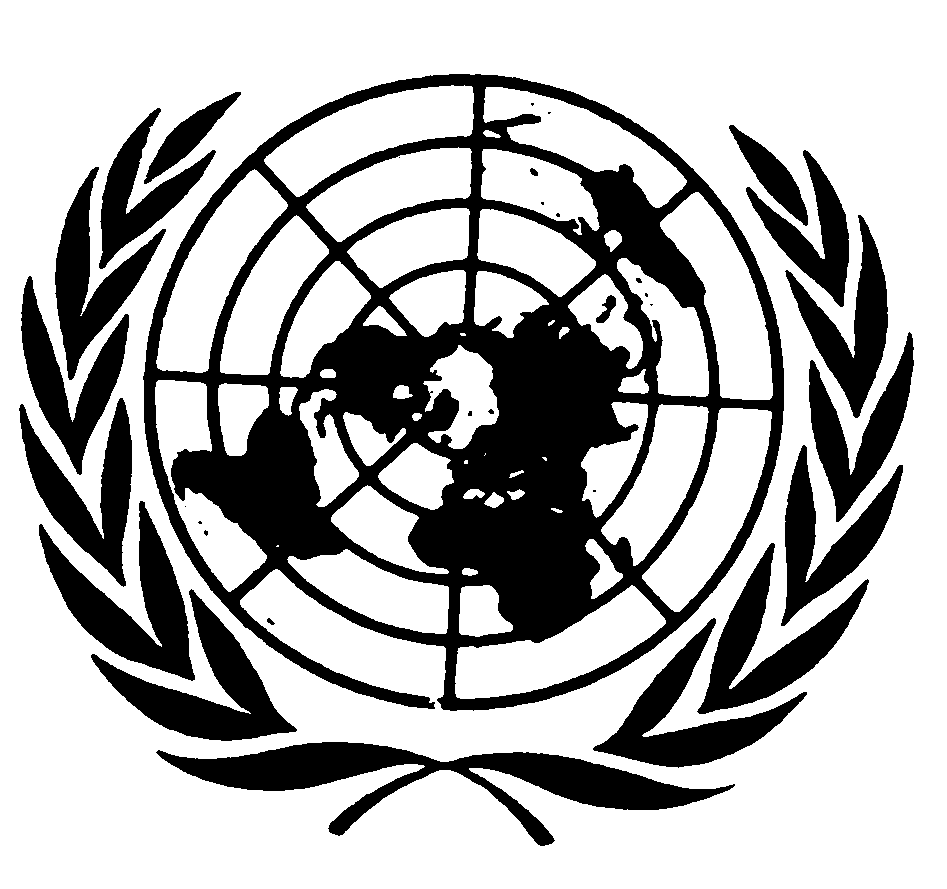 العهد الدولي الخاص بالحقوق المدنية والسياسيةDistr.: General16 February 2023ArabicOriginal: English